`ΠΡΟΣΚΛΗΣΗ4ης  ΕΙΔΙΚΗΣ  (ΜΕΙΚΤΗΣ)   ΣΥΝΕΔΡΙΑΣΗΣ   ΔΗΜΟΤΙΚΟΥ ΣΥΜΒΟΥΛΙΟΥΔΗΜΟΥ ΑΡΓΟΣΤΟΛΙΟΥΠαρακαλείσθε, λαμβανομένων υπόψη  των οριζόμενων στην  ΚΥΑ:ΔΙΔΑΔ/Φ.69/200/οικ.1333/31.01.2022  του Υπουργείου Εσωτερικών, στην οποία περιγράφονται  οι διαδικασίες σύγκλησης  των συλλογικών οργάνων για την προστασία και αποφυγή  διάδοσης  του κορωνοϊού COVID19, όπως προσέλθετε   στην 4η Ειδική   Συνεδρίαση του Δημοτικού Συμβουλίου  η οποία θα πραγματοποιηθεί   δια ζώσης και με τηλεδιάσκεψη (χρήση της τεχνολογίας του  epresense-www. Epresence.gov.gr) στο χώρο του   Θεάτρου «ΚΕΦΑΛΟΣ» (αίθουσα Αντίοχου Ευαγγελάτου) την  Κυριακή 13   Φεβρουαρίου  2022  και ώρα   12:00 προκειμένου να συζητηθούν τα παρακάτω θέματα της  ημερήσιας διάταξης:Έγκριση  Προϋπολογισμού  Δήμου Αργοστολίου   οικονομικού έτους  2022Εισήγηση :  Δ/νση Οικονομικών ΥπηρεσιώνΈγκριση Πίνακα Στοχοθεσίας Οικονομικών Αποτελεσμάτων Δήμου Αργοστολίου του ολοκληρωμένου Πλαισίου Δράσης οικονομικού έτους 2022 (αριθμ. 31/22 απόφαση Οικονομικής Επιτροπής)Εισήγηση: Δ/νση Οικονομικών ΥπηρεσιώνΟ ΠΡΟΕΔΡΟΣΑΝΔΡΟΝΙΚΟΣ –ΝΙΚΟΛΑΣ ΒΑΛΛΙΑΝΑΤΟΣΠίνακας  αποδεκτώνΒουλευτή Κεφ/νιάς-Ιθάκης  Καππάτο Παναγή,Αντιπεριφερειάρχη Π.Ε. Κεφ/νιάς  Τραυλό Σταύρο,Γενικό Γραμματέα Δήμου Αργοστολίου Νικόλαο Φραντζή Περιφερειακούς Συμβούλους Π.Ε Κεφ/νιάς,Δ/νση Οικονομικών ΥπηρεσιώνΔ/νση Τεχνικών ΥπηρεσιώνΝομική Υπηρεσίας        5. Προέδρους Ν.Π.Ι.Δ. Δήμου Αργοστολίου,6. Προέδρους Ν.Π.Δ.Δ. Δήμου Αργοστολίου,        7. Προέδρους Κοινοτήτων  Δήμου Αργοστολίου,. Τοπικά Μ.Μ.Ε.. Σύλλογο Δημοτικών ΥπαλλήλωνΑΝΑΡΤΗΣΗ ΠΡΟΣΚΛΗΣΗΣ :Ιστοσελίδα Δήμου,Πίνακα Ανακοινώσεων Δήμου.ΕΛΛΗΝΙΚΗ ΔΗΜΟΚΡΑΤΙΑ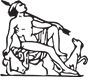 ΔΗΜΟΣ  ΑΡΓΟΣΤΟΛΙΟΥΓΡΑΦΕΙΟ ΔΗΜΟΤΙΚΟΥ ΣΥΜΒΟΥΛΙΟΥ Πληρ.: Σταματ. Τσιμάρα Ταχ. Δ/νση : Πλατεία Βαλλιάνου28100 ΑΡΓΟΣΤΟΛΙΤΗΛ: 2671360 158dimsimkef@gmail.com                                                                           Αργοστόλι: 7/02/2022                          Αριθ. Πρωτ:   2225                          ΟΡΘΗ ΕΠΑΝΑΛΗΨΗΕΛΛΗΝΙΚΗ ΔΗΜΟΚΡΑΤΙΑΔΗΜΟΣ  ΑΡΓΟΣΤΟΛΙΟΥΓΡΑΦΕΙΟ ΔΗΜΟΤΙΚΟΥ ΣΥΜΒΟΥΛΙΟΥ Πληρ.: Σταματ. Τσιμάρα Ταχ. Δ/νση : Πλατεία Βαλλιάνου28100 ΑΡΓΟΣΤΟΛΙΤΗΛ: 2671360 158dimsimkef@gmail.com                                                ΠΡΟΣ:-  Τακτικά μέλη του ΔημοτικούΣυμβουλίου Δήμου ΑργοστολίουΠρόεδροι ΚοινοτήτωνΚοινοποίησηΔήμαρχο Αργοστολίουκ.  Θεόφιλο Μιχαλάτο